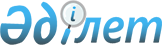 О признании утратившим силу приказа и.о. Министра образования и науки Республики Казахстан от 25 октября 2013 года № 434 "Об утверждении Критериев классификации высших учебных заведений"Приказ Министра образования и науки Республики Казахстан от 17 февраля 2014 года № 42

      В соответствии с пунктом 2 статьи 21-1 Закона Республики Казахстан от 24 марта 1998 года "О нормативных правовых актах" ПРИКАЗЫВАЮ:



      1. Признать утратившим силу приказ и.о. Министра образования и науки Республики Казахстан от 25 октября 2013 года № 434 "Об утверждении Критериев классификации высших учебных заведений" (зарегистрированный в Реестре государственной регистрации нормативных правовых актов Республики Казахстан 29 ноября 2013 года № 8931).



      2. Департаменту высшего и послевузовского образования (Жакыпова Ф.Н.) копию настоящего приказа направить в Министерство юстиции Республики Казахстан.



      3. Настоящий приказ вступает в силу со дня его подписания.      Министр                                    А. Саринжипов
					© 2012. РГП на ПХВ «Институт законодательства и правовой информации Республики Казахстан» Министерства юстиции Республики Казахстан
				